Contrôle de formationd.2 Nettoyer et désinfecter les installations et équipementsEvaluation personnelle de la compétence opérationnelle par la personne en formationMon opinion concernant mon savoir-faire de cette compétence opérationnelle 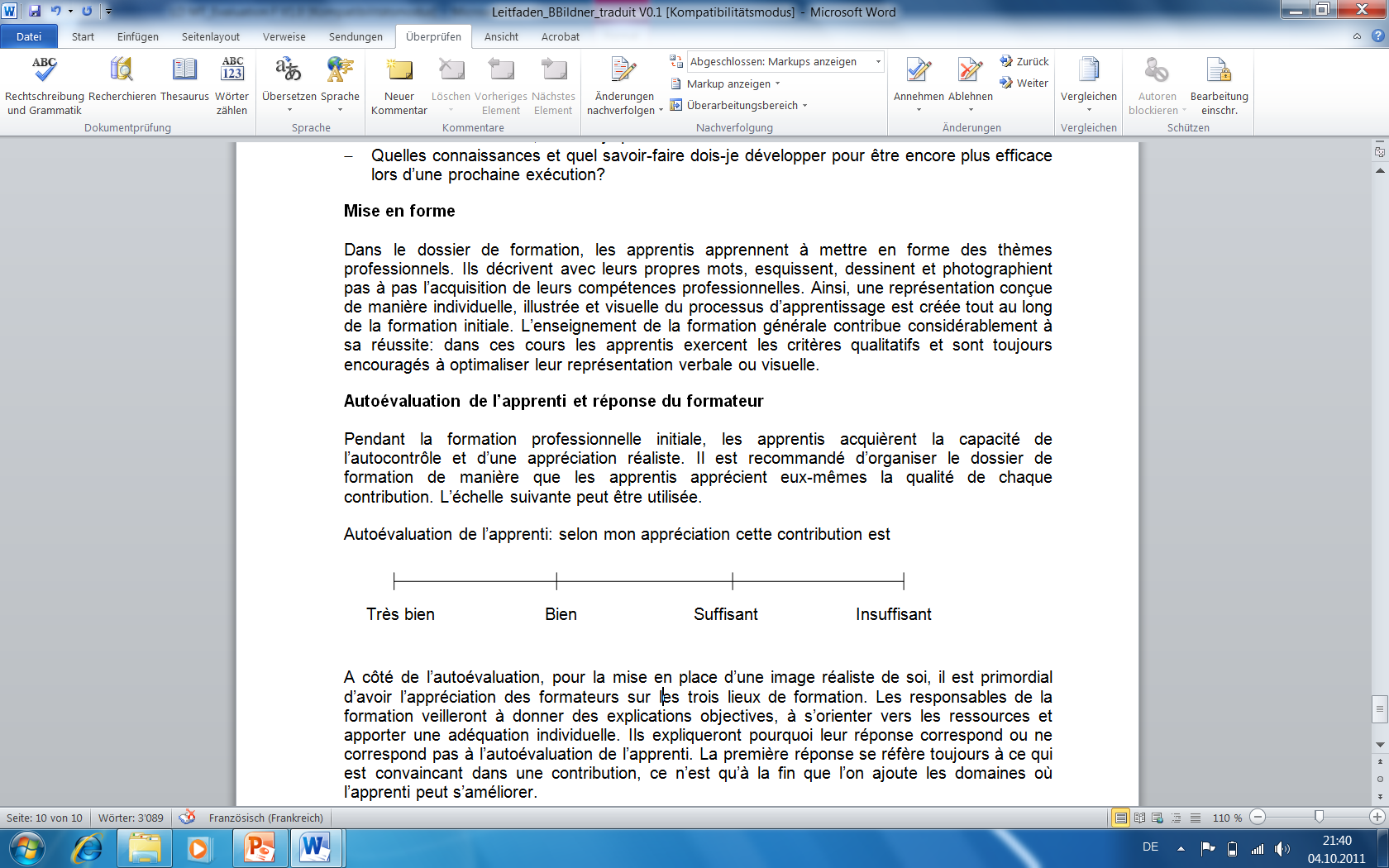 Arguments:Date:								Signature:Evaluation par la personne en formation et par la formatrice / le formateur en entrepriseÉvaluation du dossier de formationd.2 Nettoyer et désinfecter les installations et équipementsPar la formatrice / par le formateur en entrepriseÉvaluation de la présentation du rapportRemarques:Évaluation de la partie technique du rapportRemarques:Ce rapport a été contrôlé le: 				Signature:Nom / prénomObjectifs évaluateurs en entrepriseObjectifs évaluateurs en entrepriseObjectifs évaluateurs en entrepriseObjectifs évaluateurs en entrepriseLes technologues du lait sont capables de nettoyer et de désinfecter les installations et les équipements selon les instructions de l’entreprise. Les technologues du lait sont capables de nettoyer et de désinfecter les installations et les équipements selon les instructions de l’entreprise. Evaluation des objectifs de formation A = Atteint / B = pas encore atteint Evaluation des objectifs de formation A = Atteint / B = pas encore atteint Les technologues du lait sont capables de nettoyer et de désinfecter les installations et les équipements selon les instructions de l’entreprise. Les technologues du lait sont capables de nettoyer et de désinfecter les installations et les équipements selon les instructions de l’entreprise. Evaluation des objectifs de formation A = Atteint / B = pas encore atteint Evaluation des objectifs de formation A = Atteint / B = pas encore atteint Les technologues du lait sont capables de nettoyer et de désinfecter les installations et les équipements selon les instructions de l’entreprise. Les technologues du lait sont capables de nettoyer et de désinfecter les installations et les équipements selon les instructions de l’entreprise. Evaluation des objectifs de formation A = Atteint / B = pas encore atteint Evaluation des objectifs de formation A = Atteint / B = pas encore atteint Les technologues du lait sont capables de nettoyer et de désinfecter les installations et les équipements selon les instructions de l’entreprise. Les technologues du lait sont capables de nettoyer et de désinfecter les installations et les équipements selon les instructions de l’entreprise. Evaluation des objectifs de formation A = Atteint / B = pas encore atteint Evaluation des objectifs de formation A = Atteint / B = pas encore atteint d.2.1 Je nettoie les installations et les équipements selon les instructions de l’entreprise.d.2.1 Je nettoie les installations et les équipements selon les instructions de l’entreprise.d.2.2 Je désinfecte les équipements et les installations selon les instructions de l’entreprise.d.2.2 Je désinfecte les équipements et les installations selon les instructions de l’entreprise.d.2.3 Je dose les solutions de nettoyage selon les instructions de l’entreprise.d.2.3 Je dose les solutions de nettoyage selon les instructions de l’entreprise.d.2.4 Je vérifie le succès du nettoyage et de la désinfection.d.2.4 Je vérifie le succès du nettoyage et de la désinfection.Mesures / Remarques (par ex : contrôles supplémentaires)Mesures / Remarques (par ex : contrôles supplémentaires)Date:                                                                                      Signature:Date:                                                                                      Signature:Date:                                                                                      Signature:Date:                                                                                      Signature:Nom / prénom